Happy Nevada Day Weekend,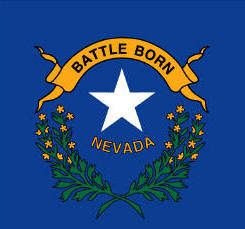 I have a few updates I would like to announce this week:NEVADA PROMISE SCHOLARSHIP DEADLINE IS 10/31/2020   Please don’t wait until the last minute to apply.  Their application has had a few issues this week causing students to apply at a later date.  Submit your application in as soon as possible. Again, this scholarship can be used at any community college in Nevada.  (College of Southern Nevada, Truckee Meadows Community College, Western Nevada College, Great Basin College).  Here is the link to apply: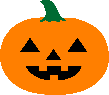 https://nshe.onbaseonline.com/FormsAppNet/UnityForm.aspx?key=UFKeyFor those of you that applied to the University of Nevada, Reno, please activate your MyNevada account so you can begin checking off your to-do-list requirements.  Once the in-house scholarship is open you are welcome to start the application and apply.  It should open in November (if they don’t do a soft opening sooner).  The deadline is 2/15/21 but don’t delay.   If you need help submitting your shot records you can bring them to me and I can scan them and get them attached your application.   If you haven’t applied yet, don’t forget the priority deadline to apply is Nov 15th.   They are having multiple FAFSA workshops with financial aid that you can sign up to attend. Galena will be administering the ASVAB assessment instrument, which is part of the ASVAB Career Exploration Program (CEP) on November 17, 2020, beginning at 8:00 a.m., in the Faculty Dining Room. Due to District social distancing guidelines, the test will be limited to 36 students, Seniors will be given priority.This test is an invaluable tool to help with your future education and career plans. The ASVAB helps you learn about the world of work, explore occupations in line with your interests and skills, and develop effective strategies to realize your career and educational goals.If you are interested in taking the ASVAB, please sign up with the Google form link below by Thursday, November 12, 2020 by 2:30 p.m. 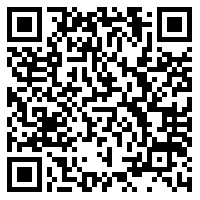  			If you have additional questions,											please contact Jill Anderson or Karen Thomas in the counseling office. Scholarships posted this week:Jiffy Lube due 3/15Foot Locker Scholar Athletes due 1/8/21The Soroptimist Violet Richardson Award Program due 11/15NSHSS National Society of High School Scholars – various dates and awardsOrder Transcripts here: https://washoeschoolsnv.scriborder.com/Have a safe and wonderful Nevada Day Weekend. Ms. Applebach